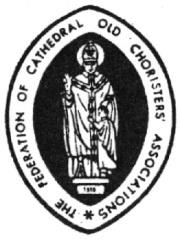 FEDERATION OF CATHEDRAL OLD CHORISTERS’ ASSOCIATIONS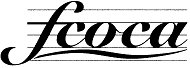 MEMBERSHIP CARD(S) APPLICATION FORMPlease print Forename and Surname, IN CAPITAL LETTERS as you wish them to appear on the card.  If a wallet and lanyard is also required, please enter X in the appropriate box.There is no charge for a Membership Card for choristers who are shortly to leave their choir but there is a nominal charge of £1 for orders from existing association members. Should a wallet and a lanyard be required for the card, the extra cost is £6.00 each.Return this form by e-mail to the Membership Secretary: membership@fcoca.org.ukPlease issue FCOCA membership card(s) in the following name(s), together with lanyards where indicated. Requested by:____________________________________________  Date_____________Name of Association (in full as you wish it to appear on card); _______________________________________________________________ Address where cards/invoice to be sent; __________________________________________________________________________________________________________________E-mail address: ____________________________(For Office Use Only)
Date Issued;________________________ Date Sent;________________________ FCOCA Signature;____________________________________ Fed No. (for office use only)ForenameSurnameWallet / Lanyard XCost(FOC, £1, or £6 or £7)TOTAL